Муниципальное дошкольное образовательное учреждениеИркутского районного муниципального образования«Уриковский детский сад комбинированного вида»664531, Иркутская область, Иркутский район, с. Урик, ул. Братьев Ченских, 1А, тел./факс 8 (3952) 495-469, E-mail: doyrik@mail.ruОтчет по результатам самообследования МДОУ ИРМО «Уриковский детский сад комбинированного вида»за 2015-2016 учебный год1 августа 2016 г.Аналитическая частьОбщие сведения о дошкольной образовательной организацииМДОУ ИРМО «Уриковский детский сад комбинированного вида» осуществляет свою деятельность на основании лицензии от "11" февраля 2014 г. N 3446, выданной Службой по контролю и надзору в сфере образования Иркутской области бессрочно.Юридический и фактический адрес: 664531, Иркутская область, Иркутский район, с. Урик, ул. Братьев Ченских 1 «А».Общая численность детей - 254: в возрасте до 3 лет – 0;в возрасте от 3 до 7 лет - 254; Основной структурной единицей ДОУ является группа для детей дошкольного возраста общеразвивающей направленности.С учетом возрастных особенностей контингента воспитанников на 1 августа 2014 года сформировано 6 групп. По возрастным характеристикам представлены все виды групп дошкольного возраста (две 2-х младших гр., одна средняя, одна старшая и две подготовительных к школе групп).В соответствии с лицензией в МДОУ реализуется основная образовательная программа дошкольного образования, с учетом примерной общеобразовательной программы «От рождения до школы». Численность и доля обучающихся по основным образовательным программам дошкольного образования, в том числе: - в режиме полного дня (8-12 часов) - 254; - в режиме кратковременного пребывания (5 часов) - 0; Качество реализации основной образовательной программы дошкольного образованияСредний показатель пропущенных дней при посещении дошкольной образовательной организации по болезни на одного воспитанника – 14 дней. Заболеваемость составила 7,3% (допустимое в муниципальном задании значение).Проводится работа с родителями для устранения необоснованных пропусков. Уровень удовлетворенности родителей качеством образовательного процесса высокий. Доля потребителей, удовлетворенных качеством оказания муниципальной услуги составила 81%. В целом уровень удовлетворенности работой ДОУ высокий. Однако родители отмечают, что нуждаются в дополнительных образовательных услугах в виде кружков, секций и др. Трудность организации дополнительных образовательных услуг заключается в отсутствии свободных помещений для работы с детьми. Кадровое обеспечение образовательного процесса:Всего педагогических работников – 17.По уровню образованияВысшее педагогическое – 8 педагогов (47%)Высшее не педагогическое – 3 педагогов (17%), все на профессиональной переподготовке (16%).Среднее специальное педагогическое – 6 педагогов, из них 1 заочно получает высшее образование (35%).По педагогическому стажу работы:От 1 до 5 лет: 9 педагогов (52%)От 5 до 10 лет: 6 педагогов (35%)От 10 до 20 лет: 2 педагога (11%)По наличию квалификационной категории:В этом учебном году была аттестована на  1 КК – старший воспитатель Брянская Е.И.ВКК – 0%.1 КК – 6 педагогов (35%)Не аттестовано на КК – 11 педагогов (65%)Курсовая подготовка:5 педагогов (29%) прошли курсы повышения квалификации  по реализации ФГОС ДО.Три педагога прошли профессиональную переподготовку. Из них – двое по направлению «дошкольное образование» и один педагог по направлению «Менеджмент в образовании».В течение года педагоги принимали активное участие в работе методического объединения педагогов-дошкольников Иркутского района, представляли свой опыт работы на различных уровнях.Педагоги активно участвовали в работе районного методического объединения:ПубликацииУчастие воспитанниковИнфраструктура УчрежденияЗдание детского сада  построено по проекту, сдано в 1989 году, двухэтажное, светлое, центральное отопление, вода, канализация, сантехническое оборудование в удовлетворительном состоянии. Групповые комнаты и спальные комнаты отделены друг от друга. Каждая группа имеет свой вход. Имеются музыкальный зал (совмещен с физкультурным), методический кабинет, кабинет педагога-психолога и учителя-логопеда, кабинет заведующего, бухгалтерия.Кухня-пищеблок расположен на первом этаже (цех готовой продукции, цех сырой продукции). Кухня обеспечена современным технологическим оборудованием (холодильные шкафы – 3 штуки, бытовой холодильник двухкамерный – 1 штука, морозильная камера – 1 штука, электроплиты – 2 штуки, электрическая мясорубка.)Прачечная оборудована 2 стиральными машинами с автоматическим управлением, центрифугой, сушильным барабаном, имеется гладильная машинка «Калинка».Медицинский кабинет оборудован, имеет изолятор.Территория детского сада занимает 14,430 кв.м., для каждой группы есть отдельный участок, на котором размещены игровые постройки, есть теневые навесы.Имеется физкультурная площадка. На участке детского сада расположены две «Альпийские горки», оборудованные фонтанами.В этом году коллектив продолжал  работать по организации развивающей предметно-пространственной среды в соответствии с ФГОС ДО. За счет бюджетных средств были приобретены игровое оборудование, канцелярские принадлежности, оргтехника. Общие выводыВ МДОУ ИРМО «Уриковский детский сад комбинированного вида» созданы благоприятные условия для всестороннего развития личности воспитанников. Педагогический процесс обеспечен разнообразным наглядным и дидактическим материалами, методическими пособиями и разработками. Педагогический коллектив стабилен, имеет творческий потенциал.Перспективы развития:Аттестация педагогов с целью установления высшей и первой квалификационных категорий.2. Профессиональная переподготовка педагогов не имеющих квалификации, позволяющей работать в сфере дошкольного образования.3. Насыщение РППС групп.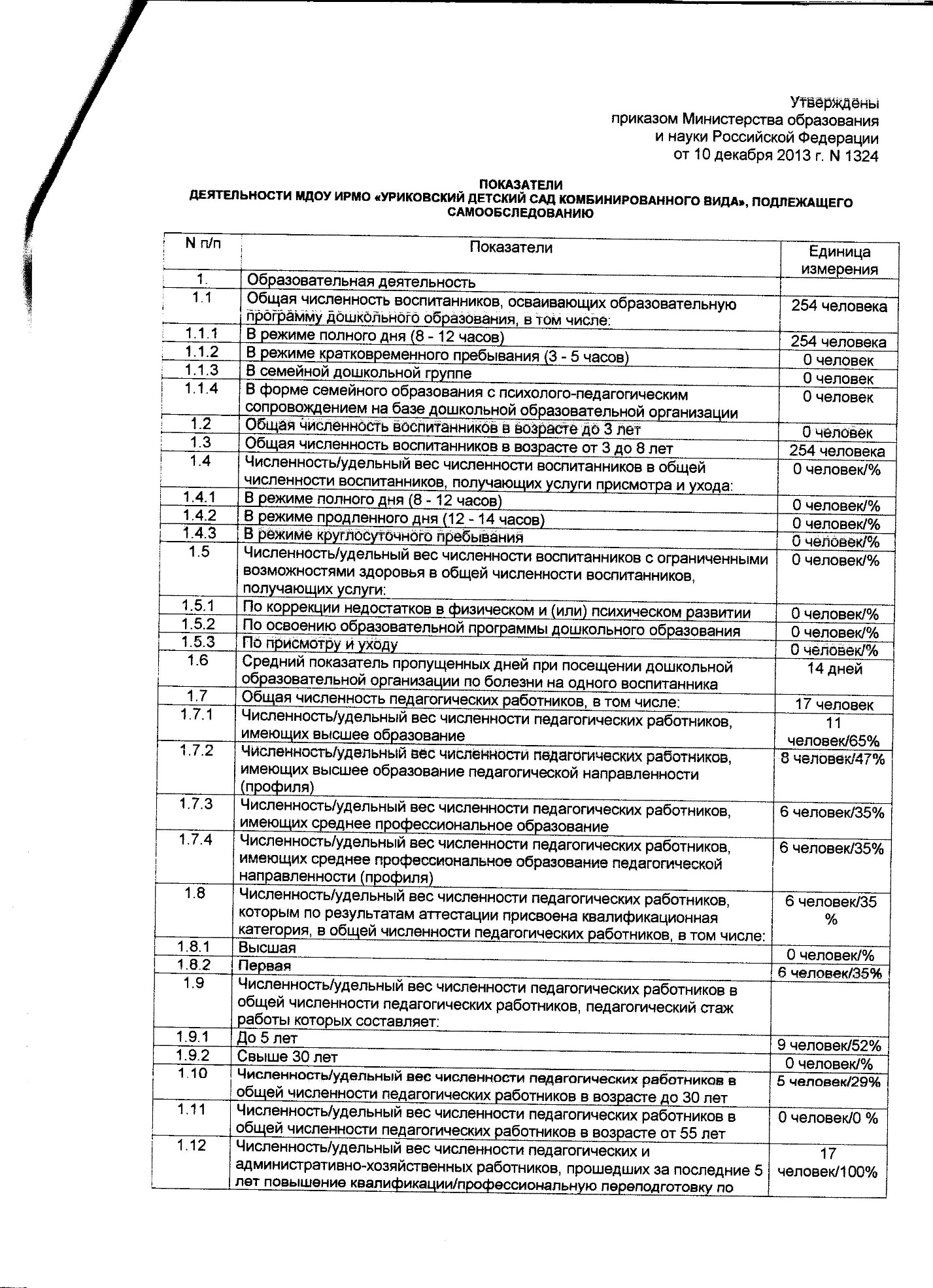 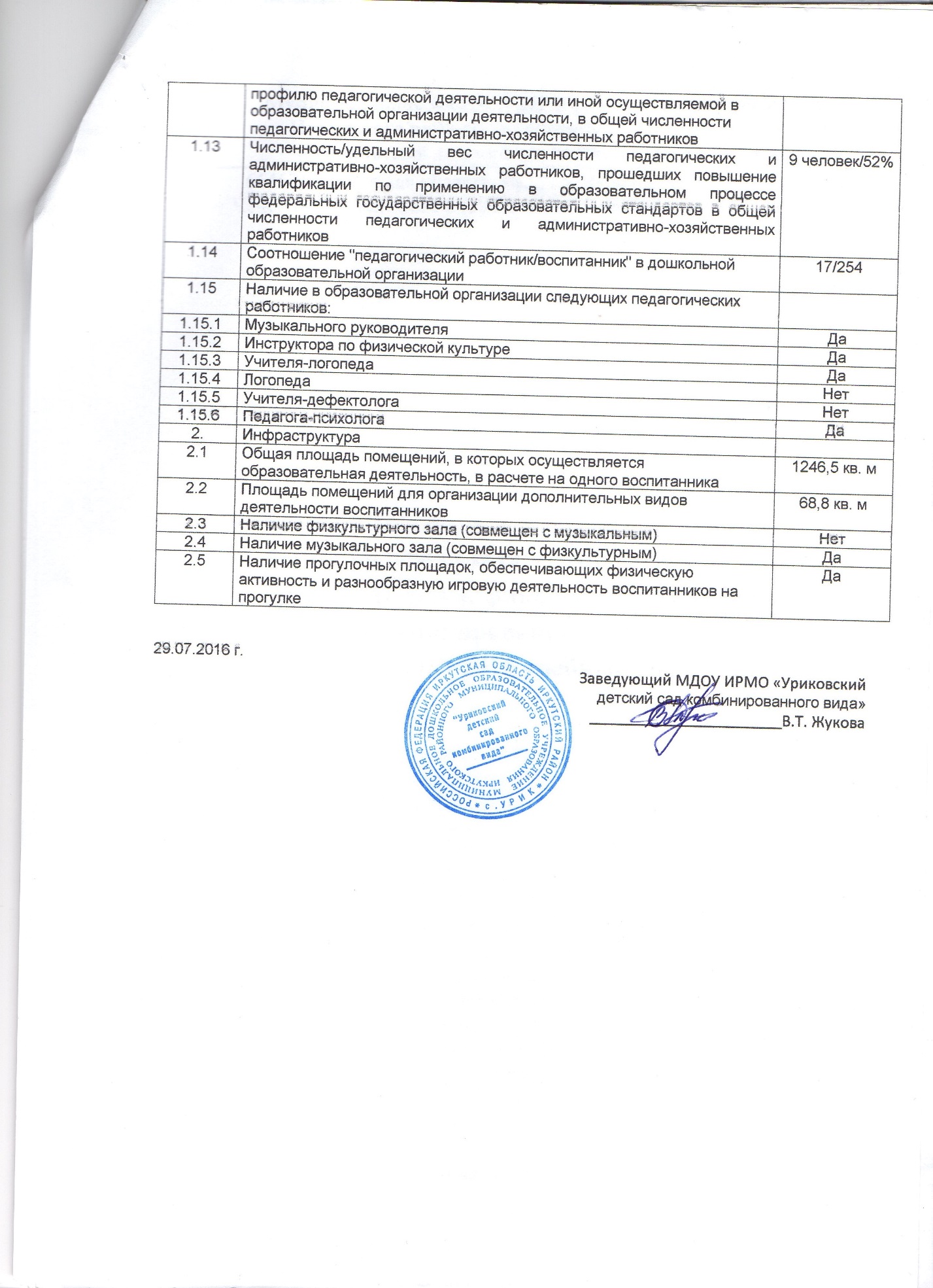 ФИО, должностьБюджет-внебюджетМесто прохожденияСроки прохожденияКоличество часов, тема1. Брянская Елена Ильинична, старший воспитательвнебюджетВсероссийскийЗАО «Издательский дом «Учительская газета» г. Москваочный семинар 2016 г., февраль16 часов по теме «Конкурсы профессионального мастерства как ресурс повышения квалификации и творческого развития педагога»2. Тирских Елена Александровна, инструктор по физической культуреБюджетГАУ ДПО  «ИРО ИО»Февраль, 201672 часа«Физическая культура и здоровье детей дошкольного возраста, как целевой ориентир реализации ФГОС ДО»3. Кондратьева А.Г., воспитательБюджетГАУ ДПО ИРО16.11.15-20.11.15«Современные стратегии реализации ФГОС ДО» 36 часов4.Ташлыкова Елена Владимировна, учитель-логопедвнебюджетВероссийскийЗАО «Издательский дом «Учительская газета» г. Москваочный семинар 2016 г., февраль16 часов по теме «Конкурсы профессионального мастерства как ресурс повышения квалификации и творческого развития педагога»5. Хатова Елена Борисовна, педагог-психологВнебюджетВГБОУ ВО «ИГУ»28.03.-02.04.16Подготовка педагогов к воспитанию семейных ценностей, 36 ч.№ФИО, должностьБюджет-внебюджетМесто прохожденияСроки прохожденияКоличество часов1.Брянская Елена Ильинична, старший воспитательвнебюджетГАУ ДПО ИРО, «Менеджмент организации. Менеджмент в образовании»15.06.2015-26.12.20157082.Кустова Елена Анатольевна, воспитательвнебюджетФГБОУ ВПО ИГУ ИДО «Педагогическое образование. Дошкольное образование»2014-20156143Серебренникова Екатерина Юрьевна, воспитательвнебюджетИГУ ИДО, «Педагогическое образование. Дошкольное образование»2014-2015614№ФИО, должностьУровень (региональный, всероссийский, муниципальный)Результат Сроки 1Корякова Екатерина Петровна, воспитательМуниципальныйСертификат за участие в районном конкурсе «Проектная деятельность в ДОУ» с проектом «Чудо-зонтик»2015 год, ноябрь2Ташлыкова Елена Владимировна, учитель-логопедРайонныйВсероссийскийВсероссийскийВсероссийскийИнтернет – портал для педагогов «Радуния»Общероссийский, с международным участиемВсероссийский Всероссийский Всероссийский МеждународныйМеждународная экологическая акция «Сохраним мир птиц»РайонныйВсероссийский с международным участием.ООО «НПЦ «Интертехинформ»ВсероссийскийВсероссийский(Всероссийский электронный педагогический журнал «Познание»)Всероссийский(ФГОС ПРОВЕРКА РФ)Всероссийский(ФГОС ПРОВЕРКА РФ)Всероссийский(ФГОС ПРОВЕРКА РФ)МеждународныйЦДО «Снейл» МеждународныйРегиональныйСертификат за участие в районном конкурсе «Проектная деятельность в ДОУ» с проектом «Неделя вежливости и доброты»Диплом Победителя (1 место) Всероссийского конкурса «Умната». Блиц-олимпиада «Нарушение звукопроизношения у детей. Логопедическая коррекция».(Номер диплома: umn1 – 73937)Диплом Победителя (1 место) Всероссийского конкурса «Умната». Блиц-олимпиада «Пишет так, как слышит. Специфические нарушения письма у школьников».(Номер диплома: umn1 – 73928)Диплом Победителя (2 место) V Всероссийского дистанционного творческого конкурса для педагогов «Грани таланта. Педагогическое мастерство».Номинация: «Педагогический проект».Работа: «Проект социально-коммуникативной направленности «Неделя вежливости и доброты» для детей старшего дошкольного возраста» (Серия РП № 11344)Диплом (1 степени) общероссийского, с международным участием конкурса «Хочу все знать». Презентация «Интерактивная игра для детей старшего дошкольного возраста «Помоги Маше». (Серия ПАРНАС № 0312 0020, от 10.12.2015)Диплом (3 место) Всероссийского фотоконкурса «Я – актриса», организованного АНО ДПО «Дефектология ПРОФ»Диплом победителя (2 место) Всероссийского фотоконкурса «Тра – ля – ля для язычка» (Артикуляционная гимнастика), организованного АНО ДПО «Дефектология ПРОФ»Диплом победителя (1 место) Всероссийского фотоконкурса «ИКТ в работе с детьми», организованного АНО ДПО «Дефектология ПРОФ»Диплом победителя (1 место) в Дистанционном конкурсе методических разработок и мероприятий по экологическому образованию.Номинация: Лучшая методическая разработка.Название: Сборник дидактического материала на тему «Зимующие птицы». (Серия OD- 8597 - 353)Диплом 1 степени за победу в V районном конкурсе «Воспитатель года – 2016»Диплом 1 степени № АБ 6800 – Победитель Всероссийского дистанционного конкурса с международным участием «Лучший сайт педагога»Диплом (серия АБ № 52233) за участие во Всероссийском фестивале «Педагогическое развитие. Номинация «Сайт».Диплом (серия ВО № 4434) участника Всероссийского конкурса «Профессиональное мастерство учителя – логопеда»Диплом победителя (1 место) № 2695 Всероссийской олимпиады «ФГОС ПРОВЕРКА». Блиц-олимпиада «Индивидуальные занятия по развитию речи с дошкольниками»Диплом победителя (1 место) № 2697 Всероссийской олимпиады «ФГОС ПРОВЕРКА». Блиц-олимпиада «Культура речи педагога, как фактор развития речевой коммуникации детей»Диплом победителя (1 место) № 2709 Всероссийской олимпиады «ФГОС ПРОВЕРКА». Блиц-олимпиада «Теория и методика развития речи детей»Грамота (РН № 105 – 2049583 – 15760 26) за организацию и проведение Международного конкурса – игры по физической культуре «Орленок»Диплом (№ 2622) победителя (2 место) Международного конкурса «Изумрудный город», номинация: «Мое лучшее занятие». Конспект ООД по развитию речи в подготовительной к школе группе по теме «Чайный путь»Абсолютный победитель VII Регионального конкурса профессионального мастерства «Воспитатель года – 2016»2015 год, ноябрь.15.12.201515.12.20152015 год, декабрь10.12.201502.01.201621.01.201626.01.201629.01.20162016 год, февраль21.03.2016.21.03.201613.04.201612.04.20162Ташлыкова Елена Владимировна, учитель-логопедРайонныйВсероссийскийВсероссийскийВсероссийскийИнтернет – портал для педагогов «Радуния»Общероссийский, с международным участиемВсероссийский Всероссийский Всероссийский МеждународныйМеждународная экологическая акция «Сохраним мир птиц»РайонныйВсероссийский с международным участием.ООО «НПЦ «Интертехинформ»ВсероссийскийВсероссийский(Всероссийский электронный педагогический журнал «Познание»)Всероссийский(ФГОС ПРОВЕРКА РФ)Всероссийский(ФГОС ПРОВЕРКА РФ)Всероссийский(ФГОС ПРОВЕРКА РФ)МеждународныйЦДО «Снейл» МеждународныйРегиональный2015 год, ноябрь.15.12.201515.12.20152015 год, декабрь10.12.201502.01.201621.01.201626.01.201629.01.20162016 год, февраль21.03.2016.21.03.201613.04.201612.04.20163Уманская Лилия Ивановна, воспитательМуниципальныйСертификат за участие в районном конкурсе «Проектная деятельность в ДОУ» с проектом «Неделя вежливости и доброты»2015 год, ноябрь4Кондратьева Аграфёна Геннадьевна, воспитательМуниципальныйСертификат за участие в районном конкурсе «Проектная деятельность в ДОУ» с проектом «Бизнес крокодила Гены»2015 год, ноябрь4Кондратьева Аграфёна Геннадьевна, воспитательМуниципальныйДиплом победителя районного конкурса «Новая волна»2015 год, ноябрь5Тирских Елена Александровна, инструктор по физической культуреМуниципальныйСертификат за участие в районном конкурсе «Проектная деятельность в ДОУ» с проектом «Уроки профессора Мячикова»2015 год, ноябрьФИО, должность Уровень (региональный, всероссийский, муниципальный)Результат, названиеСроки1. Ташлыкова Е.В., учитель-логопедРайонныйМКУ ИРМО «РМЦ»РайонныйМКУ ИРМО «РМЦ»РайонныйМКУ ИРМО «РМЦ»РайонныйМКУ ИРМО «РМЦ»Сертификат за выступление на районном методическом объединении «Применение технологий HAND MADE в процессе подготовки к праздникам в ДОУ». Сертификат за проведение мастер-класса для воспитателе на районном методическом объединении «Социально – коммуникативное и речевое развитие дошкольников в условиях реализации ФГОС ДО». Сертификат за выступление на конференции «Интеграция детей с ограниченными возможностями здоровья (ОВЗ) в общеобразовательное пространство» в рамках III Форума «Образование Иркутского района» с проведением мастер-класса с элементами демонстрации «Особенности логопедической работы с детьми с ОВЗ, логопедический массаж для детей с речевыми нарушениями».Сертификат за выступление на семинаре-практикуме для педагогов дошкольного образования «Подготовка воспитателей к участию в конкурсах».Сертификат за проведение мастер-класса на семинаре-практикуме для педагогов дошкольного образования «Подготовка воспитателей к участию в конкурсах».2015 год, декабрь2015 г., декабрь2016 год, февраль2016 год, апрель2.Гнездилова Алёна Леонидовна, воспитательРайонныйМКУ ИРМО «РМЦ»Сертификат за проведение мастер-класса «Использование современных технологий в деятельности педагогов-дошкольников»2016 год, мартФИО, должностьОбразовательный ресурсРезультат Название статьи Ташлыкова Елена Владимировна, учитель-логопеСоциальная сеть для работников образования nsportal.ruМеждународный(Информационно – Методические Центры Сибирского Федерального округа РФ)Международный(Информационно – Методические Центры Сибирского Федерального округа РФ)Свидетельство о публикации методической разработкиhttp://nsportal.ru/node/1945243Дата публикации: 02.11.2015 Диплом II Общероссийского профессионального фестиваля для педагогов с международным участием «Педагогические достижения» за предоставление своего опыта работы в рамках Фестиваля «Конспект группового логопедического занятия с использованием игровых технологий». (Серия ФПД, рег. номер 0108014). Сентябрь, 2015 г.Сертификат «О размещении методического материала педагога на сайте KONKURSOLINP.RU». Сентябрь, 2015 г.Поучительно-развлекательное мероприятие «Путешествие в страну Доброты и вежливости» для детей старшего дошкольного возраста.«Звук [Ж]. «Одежда»Конспект группового логопедического занятия с использованием игровых технологий. «Звук [Ж]. «Одежда»ФИО ребенка Уровень (региональный, всероссийский, муниципальный)Результат Сроки 1.Ковалев Антон,6 лет.ВсероссийскийДиплом победителя (1 место) Всероссийского конкурса «Вопросита». Блиц-олимпиада:«Путешествие по стране букв и звуков»Дата участия в конкурсе: 07.11.15Номер диплома: VP94-160389D86567